Задание по теме "Матрицы и определители"Вашему вниманию дана матрица. 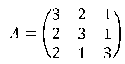 Найти матрицу, обратную данной. Сделать проверку, вычислив их произведение. Решить задачу: а) воспользовавшись определением обратной матрицы;б) по методу Жордана-Гаусса. К каждому элементу матрицы прибавляется число N– порядковый номер в журнале.Примечание: N– порядковый номер в журнале. ( пусть это будет 8)Выполните задание и прикрепите его решение в виде файла.Фирма производит два вида продуктов K1 и K2. Для изготовления продуктов применяются машины A,B,C,D. Время необходимое для изготовления продуктов K1 и K2 на равных машинах, допустимое время использования машин, а также прибыль от продажи продуктов приведены в таблице:а) Какое количество каждого продукта необходимо произвести, чтобы прибыль была
максимальной? Решить задачу геометрическим способом.б) Решить задачу симплекс методом. в) Для задачи написать двойственную задачу линейного программирования.Примечание: N– порядковый номер в журнале. ( пусть это будет 8)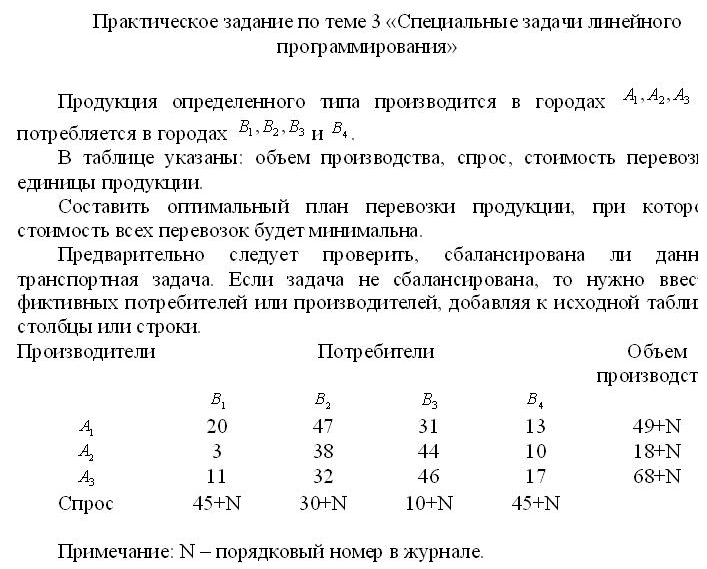 Примечание: N– порядковый номер в журнале. ( пусть это будет 8)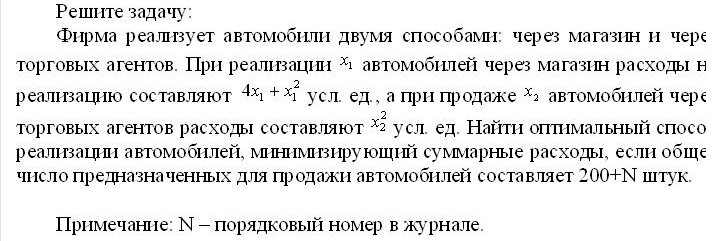 Примечание: N– порядковый номер в журнале. ( пусть это будет 8)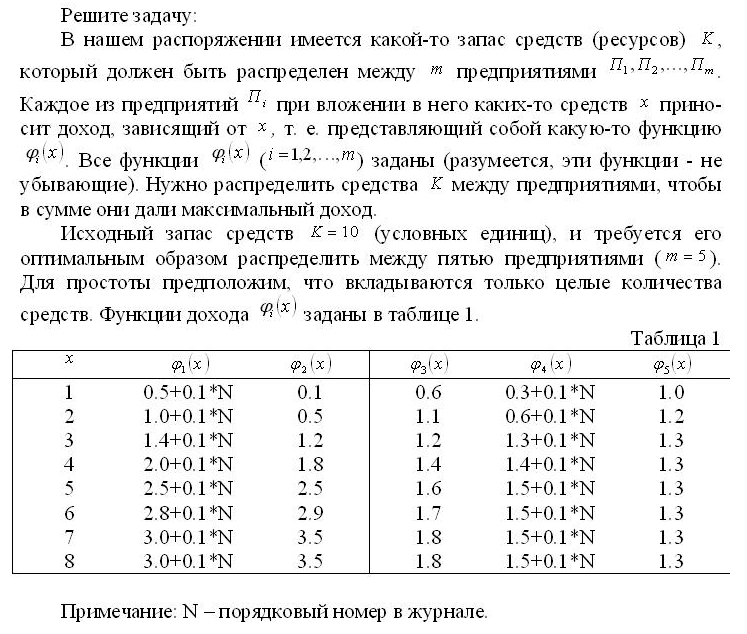 Примечание: N– порядковый номер в журнале. ( пусть это будет 8)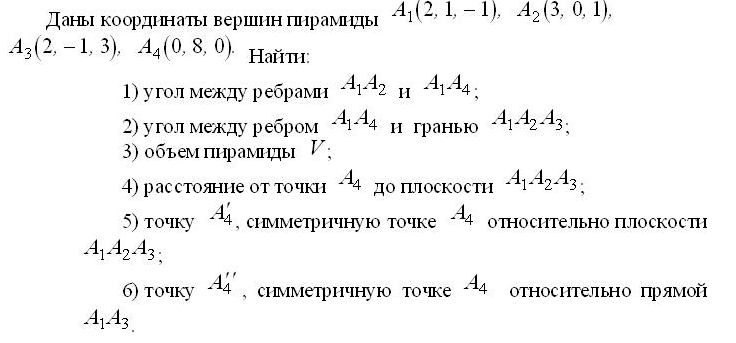 МашиныДопустимое время (в часах)Необходимое время (в
часах)Необходимое время (в
часах)МашиныДопустимое время (в часах)А4+N01B7+N41C5+N21D10+N61Прибыль от продажи продуктов, тыс. руб,.Прибыль от продажи продуктов, тыс. руб,.10+N4+N